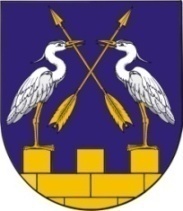        МО АДМИНИСТРАЦИЙЖЕ                              АДМИНИСТРАЦИЯ МО«КОКШАЙСК СЕЛА АДМИНИСТРАЦИЙ»         «КОКШАЙСКОЕ СЕЛЬСКОЕ ПОСЕЛЕНИЕ»ПУНЧАЛЖЕ					ПОСТАНОВЛЕНИЕот 23 августа  2018 г. № 96 О признании утратившим силу постановления от 22.06.2018 года № 79 «Об утверждении Порядка организации и осуществления муниципального контроля в сфере благоустройства на территории муниципального образования «Кокшайское сельское поселение»В соответствии со справкой Министерства внутренней политики, развития местного самоуправления и юстиции Республики Марий Эл от 15.08.2018 года № 07/06 администрация МО «Кокшайское сельское поселение»  ПОСТАНОВЛЯЕТ:1. Признать утратившим силу постановление от 22.06.2018 года № 79 «Об утверждении Порядка организации и осуществления муниципального контроля в сфере благоустройства на территории муниципального образования «Кокшайское сельское поселение».2. Настоящее постановление вступает в силу после его обнародования.Глава Администрации                                          П.Н. Николаев